2016 TOURNAMENT SCHEDULE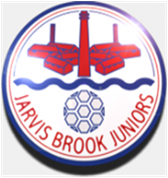 Age GroupFormatSessionU75v5Saturday 2nd July - MorningU85v5Sunday 3rd July - MorningU96v6Saturday 2nd July – AfternoonU106v6Sunday 3rd July - AfternoonU116v6Sunday 3rd July – MorningU126v6Saturday 2nd July – MorningU136v6Sunday 3rd July – AfternoonU146v6Sunday 3rd July – MorningU156v6Saturday 2nd July – MorningU166v6Saturday 2nd July - Afternoon